108學年度興德國小第一學期親職講座改期通知   各位親愛的家長您好：       原訂108.11.9(六)舉辦之親職講座：「在興德遇見108課綱」，因故改期為108.11.29(五)晚上7:00~9:00。相關訊息如下:報名方式:本研習完全免費，請上網填寫報名表單(網址: http://gg.gg/f8ywl也可掃描下圖報名)。如經錄取將用電子信箱通知。如有報名相關問題，請來電洽詢(02)29329431轉20 輔導主任 曾韻任。本校地址:臺北市文山區興隆路二段235號。為響應環保，請自備環保杯；另本校不提供停車位，請自行搭乘大眾交通運輸工具前往會場。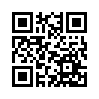 時間講師/講題講師經歷參加對象上課地點108.11.29(五)19:00-21:00(原訂108.11.9(六)9:00-12:00)賴延彰校長:在興德遇見108課綱  自108學年度開始，全國各國高中小實施 108 新課綱，本校自前年針對特色課程開始盤點、轉型與研發。校本課程包括部定課程與校訂課程（興德時間：雙核心－閱讀及資訊科技、三主軸－民俗體育、樂活田園、探索體驗），透過老師素養導向的教學，逐步提升孩子的生活素養。校長透過深入淺出的說明，讓您更了解屬於興德的108課綱。1.本校校長2.95年榮膺全國學生事務與輔導工作績優人員。3.101年榮膺臺北市特殊優良教師。本校家長、志工、社區民眾興德國小地下室樂學堂